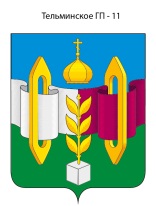 Российская ФедерацияИркутская областьУсольское районное муниципальное образованиеА Д М И Н И С Т Р А Ц И ЯГородского поселенияТельминского муниципального образованияП О С Т А Н О В Л Е Н И Еот 08.10.2018г.                                                                                                № 310р.п. ТельмаОб утверждении Порядка работы единой комиссии по осуществлению закупок для обеспечения муниципальных нужд городского поселения Тельминского муниципального образованияВ соответствии с Федеральным законом от 05 апреля 2013 года № 44-ФЗ «О контрактной системе в сфере закупок товаров, работ и услуг для обеспечения государственных и муниципальных нужд», руководствуясь статьями 23, 46, 67 Устава городского поселения Тельминского муниципального образования, администрация городского поселения Тельминского муниципального образования        П О С Т А Н О В Л Я Е Т:1. Создать Единую комиссию по осуществлению закупок путем проведения конкурсов, аукционов, запросов котировок, запросов предложений городского поселения Тельминского муниципального образования (далее - Единая комиссия).2. Утвердить:2.1. Порядок работы Единой комиссии согласно Приложению № 1;2.2. Состав Единой комиссии согласно Приложению № 2.3. При осуществлении закупок Единой комиссии обеспечить проведение конкурсов, аукционов, запросов котировок, запросов предложений в соответствии с требованиями законодательства Российской Федерации.4. Признать утратившим силу Постановление администрации городского поселения Тельминского муниципального образования от 05.03.2014 г. № 29 «О создании единой комиссии по осуществлению закупок для нужд городского поселения Тельминского муниципального образования». 5. Разместить настоящее постановление на официальном сайте городского поселения Тельминского муниципального образования в сети «Интернет».6. Контроль за исполнением данного постановления оставляю за собой.Глава городского поселения Тельминского  муниципального образования  	                            М.А. ЕрофеевПриложение № 1к постановлению администрации городского поселения Тельминского муниципального образования от 08.10.2018 г. № 310ПОРЯДОКРАБОТЫ ЕДИНОЙ КОМИССИИ ПО ОСУЩЕСТВЛЕНИЮ ЗАКУПОКПУТЕМ ПРОВЕДЕНИЯ КОНКУРСОВ, АУКЦИОНОВ, ЗАПРОСОВ КОТИРОВОК, ЗАПРОСОВ ПРЕДЛОЖЕНИЙ ГОРОДСКОГО ПОСЕЛЕНИЯ ТЕЛЬМИНСКОГО МУНИЦИПАЛЬНОГО ОБРАЗОВАНИЯ1. Настоящий Порядок определяет цели, задачи, функции, полномочия и порядок деятельности Единой комиссии по осуществлению закупок путем проведения конкурсов, аукционов, запросов котировок, запросов предложений городского поселения Тельминского муниципального образования (далее - Единая комиссия). Единая комиссия является постоянно действующей.2. Единая комиссия создается в целях определения поставщиков (подрядчиков, исполнителей), за исключением осуществления закупки у единственного поставщика (подрядчика, исполнителя), путем проведения конкурсов, аукционов, запросов котировок, запросов предложений для осуществления городского поселения Тельминского муниципального образования возложенных на него функций.3. В своей деятельности Единая комиссия руководствуется Гражданским кодексом Российской Федерации, Бюджетным кодексом Российской Федерации, Федеральным законом от 5 апреля 2013 г. № 44-ФЗ «О контрактной системе в сфере закупок товаров, работ, услуг для обеспечения государственных и муниципальных нужд» (далее - Закон № 44-ФЗ), иными федеральными законами и нормативными правовыми актами о контрактной системе в сфере закупок товаров, работ, услуг для обеспечения муниципальных нужд, а также настоящим Положением.4. Задачей Единой комиссии при определении поставщиков (подрядчиков, исполнителей) путем проведения конкурсов, аукционов, запросов котировок, запросов предложений является создание равных условий для обеспечения конкуренции между участниками закупок (любыми заинтересованными лицами), основанной на соблюдении принципа добросовестной ценовой и неценовой конкуренции между участниками закупок, в целях выявления лучших условий поставок товаров, выполнения работ, оказания услуг. Запрещается совершение любых действий, которые противоречат требованиям Закона № 44-ФЗ, в том числе приводят к ограничению конкуренции, в частности к необоснованному ограничению числа участников закупок.5. Состав Единой комиссии утверждается постановлением администрации городского поселения Тельминского муниципального образования. Число членов Единой комиссии должно быть не менее пяти человек. Замена членов Единой комиссии осуществляется постановлением администрации городского поселения Тельминского муниципального образования.6. В состав Единой комиссии входят председатель, заместитель председателя, члены Единой комиссии.7. Членами комиссии не могут быть физические лица, которые были привлечены в качестве экспертов к проведению экспертной оценки конкурсной документации, заявок на участие в конкурсе, осуществляемой в ходе проведения предквалификационного отбора, оценки соответствия участников конкурса дополнительным требованиям, либо физические лица, лично заинтересованные в результатах определения поставщиков (подрядчиков, исполнителей), в том числе физические лица, подавшие заявки на участие в таком определении или состоящие в штате организаций, подавших данные заявки, либо физические лица, на которых способны оказать влияние участники закупки (в том числе физические лица, являющиеся участниками (акционерами) этих организаций, членами их органов управления, кредиторами указанных участников закупки), либо физические лица, состоящие в браке с руководителем участника закупки, либо являющиеся близкими родственниками (родственниками по прямой восходящей и нисходящей линии (родителями и детьми, дедушкой, бабушкой и внуками), полнородными и неполнородными (имеющими общих отца или мать) братьями и сестрами), усыновителями руководителя или усыновленными руководителем участника закупки, а также непосредственно осуществляющие контроль в сфере закупок должностные лица контрольного органа в сфере закупок. В случае выявления в составе комиссии указанных лиц они незамедлительно заменяются другими физическими лицами, которые лично не заинтересованы в результатах определения поставщиков (подрядчиков, исполнителей) и на которых не способны оказывать влияние участники закупок, а также физическими лицами, которые не являются непосредственно осуществляющими контроль в сфере закупок должностными лицами контрольных органов в сфере закупок.8. Функции Единой комиссии:8.1. При определении поставщиков (подрядчиков, исполнителей) путем проведения конкурсов Единая комиссия осуществляет:вскрытие конвертов с заявками на участие в открытом конкурсе и открытие доступа к поданным в форме электронных документов заявкам на участие в открытом конкурсе;ведение и подписание протокола вскрытия конвертов с заявками на участие в открытом конкурсе и открытия доступа к поданным в форме электронных документов заявкам на участие в открытом конкурсе;рассмотрение и оценка заявок на участие в открытом конкурсе;отклонение заявок на участие в конкурсе в соответствии с Законом № 44-ФЗ;выявление победителя открытого конкурса;ведение и подписание протокола рассмотрения и оценки заявки на участие в открытом конкурсе;вскрытие конвертов с заявками на участие в конкурсе с ограниченным участием и открытие доступа к поданным в форме электронных документов заявкам на участие в конкурсе с ограниченным участием;проведение предквалификационного отбора участников конкурса с ограниченным участием;выявление участников конкурса с ограниченным участием, которые соответствуют установленным требованиям предквалификационного отбора;ведение и подписание протокола предквалификационного отбора участников конкурса с ограниченным участием;рассмотрение и оценка заявок на участие в конкурсе с ограниченным участием участников закупки, прошедших предквалификационный отбор;ведение и подписание протокола рассмотрения и оценки заявок на участие в конкурсе с ограниченным участием;вскрытие конвертов с первоначальными заявками на участие в двухэтапном конкурсе и открытие доступа к поданным в форме электронных документов первоначальным заявкам на участие в двухэтапном конкурсе;ведение и подписание протокола вскрытия конвертов с первоначальными заявками на участие в двухэтапном конкурсе;проведение обсуждения первоначальных предложений участников двухэтапного конкурса;ведение и подписание протокола первого этапа двухэтапного конкурса;вскрытие конвертов с окончательными заявками на участие в двухэтапном конкурсе;ведение и подписание протокола вскрытия конвертов с окончательными заявками на участие в двухэтапном конкурсе;рассмотрение и оценка окончательных заявок на участие в двухэтапном конкурсе;отклонение заявок на участие в двухэтапном конкурсе в соответствии с Законом № 44-ФЗ;выявление победителя двухэтапного конкурса;ведение и подписание протокола рассмотрения и оценки окончательных заявок на участие в двухэтапном конкурсе;иные полномочия и функции в соответствии с законодательством Российской Федерации в сфере закупок для муниципальных нужд.8.2. При определении поставщиков (подрядчиков, исполнителей) путем проведения аукциона в электронной форме (электронного аукциона) Единая комиссия осуществляет:рассмотрение первых частей заявок на участие в аукционе в электронной форме (электронном аукционе);принятие решения о допуске участника закупки, подавшего заявку на участие в электронном аукционе, к участию в нем и признании такого участника закупки участником такого аукциона или об отказе в допуске к участию в таком аукционе в соответствии с Законом № 44-ФЗ;ведение и подписание протокола рассмотрения заявок на участие в электронном аукционе;рассмотрение вторых частей заявок на участие в электронном аукционе;принятие решения о соответствии или о несоответствии заявок на участие в электронном аукционе требованиям, установленным документацией о таком аукционе в соответствии с Законом № 44-ФЗ;ведение и подписание протокола подведения итогов электронного аукциона;рассмотрение единственной заявки на участие в электронном аукционе;ведение и подписание протокола рассмотрения единственной заявки на участие в электронном аукционе;рассмотрение заявки единственного участника электронного аукциона (при принятии Единой комиссией решения об отказе в допуске к участию в электронном аукционе остальных заявок);ведение и подписание протокола рассмотрения заявки единственного участника электронного аукциона;иные полномочия и функции в соответствии с законодательством Российской Федерации в сфере закупок для государственных нужд.8.3. При определении поставщиков (подрядчиков, исполнителей) путем проведения запроса котировок Единая комиссия осуществляет:вскрытие конвертов с заявками на участие в запросе котировок и открытие доступа к поданным в форме электронных документов заявкам на участие в запросе котировок;рассмотрение и оценка заявок на участие в запросе котировок;отклонение заявок на участие в запросе котировок в соответствии с Законом № 44-ФЗ;выявление победителя в запросе котировок;ведение и подписание протокола рассмотрения и оценки заявок на участие в запросе котировок;иные полномочия и функции в соответствии с законодательством Российской Федерации в сфере закупок для государственных нужд.8.4. При определении поставщиков (подрядчиков, исполнителей) путем проведения запроса предложений Единая комиссия осуществляет:вскрытие конвертов с заявками на участие в запросе предложений и открытие доступа к поданным в форме электронных документов заявкам на участие в запросе предложений;рассмотрение и оценка заявок на участие в запросе предложений;отстранение участников запроса предложений в соответствии с Законом № 44-ФЗ;определение лучшей заявки на участие в запросе предложений;ведение и подписание протокола проведения запроса предложений;вскрытие конвертов с окончательными предложениями и открытие доступа к поданным в форме электронных документов окончательным предложениям;рассмотрение и оценка окончательных предложений;определение победителя запроса предложений;ведение и подписание итогового протокола запроса предложений;иные полномочия и функции в соответствии с законодательством Российской Федерации в сфере закупок для муниципальных нужд.9. Единая комиссия правомочна осуществлять функции, предусмотренные пунктом 8 настоящего Порядка, если на заседании Единой комиссии присутствует не менее чем пятьдесят процентов общего числа ее членов.10. Работа Единой комиссии осуществляется в форме заседаний.11. Члены Единой комиссии должны быть своевременно уведомлены заместителем председателя Единой комиссии о месте, дате и времени проведения заседания Единой комиссии.12. Место, дата и время заседания Единой комиссии указываются в документациях о закупках и извещениях о проведении закупок.13. Принятие решения членами Единой комиссии путем проведения заочного голосования, а также делегирование ими своих полномочий иным лицам не допускается.14. Решения Единой комиссии принимаются открытым голосованием, член Единой комиссии имеет один голос. При принятии Единой комиссией решения открытым голосованием в случае, если мнения присутствующих членов Единой комиссии по решаемому вопросу разделились поровну, председатель Единой комиссии имеет право принятия окончательного решения.15. Протоколы заседаний Единой комиссии подписываются председателем Единой комиссии и всеми членами Единой комиссии, принимавшими участие в заседании.16. Единая комиссия осуществляет рассмотрение и оценку заявок на участие в открытом конкурсе, двухэтапном конкурсе, запросе котировок, запросе предложений для выявления победителя конкурса, запроса котировок и лучшей заявки на участие запроса предложений в соответствии с требованиями конкурсной документации, документации о проведении запроса предложений, извещениях о проведении открытого конкурса, двухэтапного конкурса, электронного аукциона, запроса котировок, запроса предложений.17. Проведение переговоров членами Единой комиссии с участниками закупок в отношении заявок на участие в определении поставщика (подрядчика, исполнителя), окончательных предложений, в том числе в отношении заявки, окончательного предложения, поданных таким участником, не допускается до выявления победителя указанного определения, за исключением случаев, предусмотренных Законом № 44-ФЗ.18. Для оценки заявок участников закупок Единая комиссия вправе привлекать независимых специалистов (экспертов), заключения которых по рассматриваемым вопросам носят рекомендательный характер.19. Единая комиссия вправе осуществлять иные права в соответствии с законодательством в сфере закупок и настоящим Порядком.20. Председатель Единой комиссии:организует работу Единой комиссии;ведет заседание Единой комиссии.21. Заместитель председателя Единой комиссии:исполняет обязанности председателя Единой комиссии в его отсутствие.22. Члены Единой комиссии:рассматривают поступившие заявки при проведении конкурсов, аукционов, запросов котировок, запросов предложений и принимают решения по определению поставщиков (подрядчиков, исполнителей);обеспечивают подписание протоколов заседаний Единой комиссии;контрактный управляющий администрации городского поселения Тельминского муниципального образования - выполняет поручение председателя Единой комиссии по подготовке, организации и проведению конкурсов, аукционов, запросов котировок, запросов предложений и заседаний Единой комиссии, осуществляет своевременное уведомление членов Единой комиссии о месте, дате и времени проведения заседаний Единой комиссии.Приложение № 2к постановлению администрации городского поселения Тельминского муниципального образования № 310 от 08.10.2018 г.СОСТАВЕдиной комиссии по осуществлению закупок путем проведения конкурсов, аукционов, запросов котировок, запросов предложений городского поселения Тельминского муниципального образованияПредседатель:Ерофеев Михаил Александрович – глава администрации городского поселения Тельминского муниципального образованияЗаместитель председателя: Лисецкая Ирина Васильевна – ведущий специалист по организационной работеЧлены комиссии:Кузнецова Екатерина Николаевна – главный специалист по финансово-бюджетной политике;Беляева Татьяна Михайловна – ведущий специалист по экономической политике;Богданова Ольга Александровна – ведущий специалист по вопросам муниципального хозяйства.